БОЙОРОК                                                                                   РАСПОРЯЖЕНИЕ«05» декабрь 2019 й.    		            № 37 р             	       «05» декабря 2019 г.Принять временно на общественные работы без предоставления рабочего места Ильгузина Евгения Мурзагалеевича, осужденного 12 ноября 2019 года Судебным участком по Шаранскому району Республики Башкортостан к обязательным работам на срок 20 (двадцать) часов. Контроль за исполнением данного распоряжения оставляю за собой.Глава сельского поселения				И.Х. БадамшинОзнакомился                                                           Е.М. ИльгузинБашкортостан РеспубликаһыныңШаран районымуниципаль районыныңИске Томбағош  ауыл советыауыл биләмәһе ХакимиәтеҮҙәк урамы, 14-се йорт, Иске Томбағош  ауылыШаран районы Башкортостан Республикаһының 452636 Тел.(34769) 2-47-19, e-mail:sttumbs@yandex.ruwww.stumbagush.sharan-sovet.ru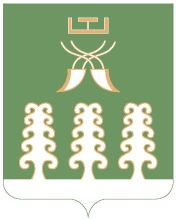 Администрация сельского поселенияСтаротумбагушевский сельсоветмуниципального районаШаранский районРеспублики Башкортостанул. Центральная, д.14 д. Старотумбагушево                             Шаранского района Республики Башкортостан, 452636 Тел.(34769) 2-47-19, e-mail:sttumbs@yandex.ru,www.stumbagush.sharan-sovet.ru